МИНИСТЕРСТВО ОБРАЗОВАНИЯ КРАСНОЯРСКОГО КРАЯКРАЕВОЕ ГОСУДАРСТВЕННОЕ БЮДЖЕТНОЕ ПРОФЕССИОНАЛЬНОЕ ОБРАЗОВАТЕЛЬНОЕ УЧРЕЖДЕНИЕ«КРАСНОЯРСКИЙ ПОЛИТЕХНИЧЕСКИЙ ТЕХНИКУМ»З А Я В Л Е Н И Е № _____________________Прошу допустить меня к участию в конкурсе       / вступительным испытаниям     по приему на обучение по образовательной программе среднего профессионального образования на специальность: код специальности: _______________________________________наименование специальности:___________________________________________________________________________________________________________________________________________Отделение: очное       ,     заочное        ;На базе: основное общее      ,  среднее общее     ;На места: Финансируемые  из  бюджета       ,  С полным возмещением затрат на обучение        : физическим лицом       , юридическим лицом        __________________________________________________________________________________________________________, О СЕБЕ СООБЩАЮ СЛЕДУЮЩИЕ ДАННЫЕ:Дата рождения           	Место рождения_____________________________________________                                                  	___________________________________________________________Гражданство:___________________ Документ, удостоверяющий личность_______________________________серия                     № 	                                   выдан 						день	  месяц	         годкем выдан _____________________________________________________________________________________________________________________________________________________________________________________Пол: мужской      ,   женский       		инвалид              участник военных действий, в/с контрактник                                                                        сирота      	           Чернобыль,  подразделения особого риска,.                                                                                                                                                                                                     победитель и призер  Всероссийской                                                                                                     олимпиады школьников                                                                                                     другое (указать)                                                                                                                                                          ХАРАКТЕР УЧЕБНОГО ЗАВЕДЕНИЯ, КОТОРОЕ ЗАКОНЧИЛ(А):школа	    ,   гимназия        ,   лицей        , колледж         ,  техникум       , вечерняя школа        , техникум, колледж с подготовкой ППКРС      .Год окончания                      Медаль      	,  диплом с отличием     .Документ об образовании:       аттестат	        копия аттестата    серия                номер                                                      диплом	     копия диплома      серия                номер Кем выдан:______________________________________________________________________________________Изучаемый иностранный язык: английский      , немецкий       , не изучал      , другой _______________________                                                         АДРЕС  ПРОЖИВАНИЯ:Нуждается в общежитии: да       ,  нет       Необходимость специальных условий при проведении вступительных испытаний в связи с инвалидностью или ограниченными возможностями:  да        ,   нет   Место работы _________________________________________________  Должность ______________________________
                                                                   (для абитуриентов заочного отделения)СВЕДЕНИЯ О РОДИТЕЛЯХ (законных представителях):В семье _________ детейМАТЬ: фамилия                                                     имя                                               отчество                                                   место работы                                                                                                   должность контактные телефоны: мобильный                                                        рабочийОТЕЦ: фамилия                                                     имя                                               отчество                                                   место работы                                                                                                   должность контактные телефоны: мобильный                                                        рабочийОПЕКУН:фамилия                                                     имя                                               отчество                                                   место работы                                                                                                   должность контактные телефоны: мобильный                                                        рабочийДОПОЛНИТЕЛЬНЫЕ СВЕДЕНИЯ О СЕБЕ:________________________________________________________________________________________________________________________________________________________________________________________________________(интересы и увлечения, посещение секций и др.)Источник получения информации о техникуме: ___________________________________________________________________________                                                                                     (родители, друзья, газеты, телевидение, посещение выставки или другое)СОГЛАСНО ПРАВИЛАМ ПРИЕМА ПРИЛАГАЮ СЛЕДУЮЩИЕ ДОКУМЕНТЫ:  Документы принял  технический секретарь  приемной комиссии ____________________________________ (___________________) «_____»______________20___г. *Медицинская справка предоставляется на специальности, требующие обязательного предварительного медицинского осмотра (постановление РФ № 697 от 14.08.13г)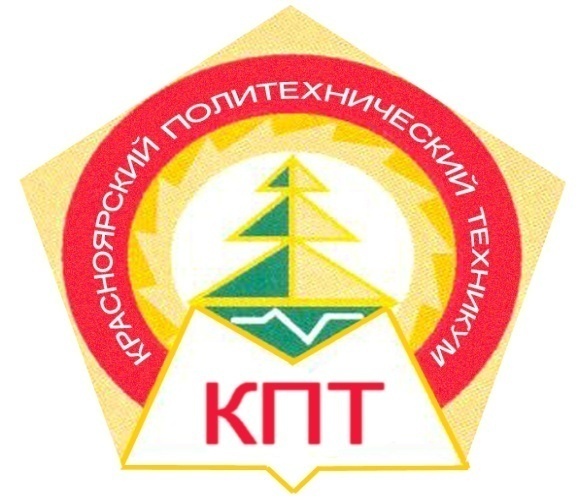                          Зачислить на ______________курс по специальности                         _____________________________________________                         Директор  ______________________Таргонская М.В.                         Приказ № ____  «______»_________________201__г.                                                 ДиректоруКрасноярского политехнического техникумаОтТелефон абитуриента_______________________________________e-mail абитуриента _________________________________________       АДРЕС РЕГИСТРАЦИИ:     АДРЕС ФАКТИЧЕСКИЙ:Страна: _________________ Почтовый индекс: ____________________Область, край, республика: _____________________________________Название населенного пункта: __________________________________Улица: ______________________________________________________Дом: __________ Корпус: ____________ Квартира: ________________Страна: _________________ Почтовый индекс: ____________________Область, край, республика: _____________________________________Название населенного пункта: __________________________________Улица: ______________________________________________________Дом: __________ Корпус: ____________ Квартира: ________________Аттестат (Диплом)Копия паспорта4 фотографии размером 3х4 Медицинская справка ф.086-у*_________________________________________С правилами приема, с Уставом, лицензией, свидетельством о государственной аккредитации , основными профессиональными программами, реализуемыми в образовательном учреждении, правилами внутреннего распорядка и другими учредительными документами и локальными актами техникума, в соответствии с п. 4 Приказа Министерства образования и науки РФ от 23 августа 2017 г. N 816 «Об утверждении Порядка применения организациями, осуществляющими образовательную деятельность, электронного обучения, дистанционных образовательных технологий при реализации образовательных программ»; «с Положением о реализации основных профессиональных образовательных программ среднего профессионального образования с применением электронного обучения и дистанционных образовательных технологий в КГБПОУ «Красноярский политехнический техникум» ознакомлен(а). На реализацию образовательных программ или их частей с применением электронного обучения, дистанционных образовательных технологий согласен», ознакомлен(а).С правилами приема, с Уставом, лицензией, свидетельством о государственной аккредитации , основными профессиональными программами, реализуемыми в образовательном учреждении, правилами внутреннего распорядка и другими учредительными документами и локальными актами техникума, в соответствии с п. 4 Приказа Министерства образования и науки РФ от 23 августа 2017 г. N 816 «Об утверждении Порядка применения организациями, осуществляющими образовательную деятельность, электронного обучения, дистанционных образовательных технологий при реализации образовательных программ»; «с Положением о реализации основных профессиональных образовательных программ среднего профессионального образования с применением электронного обучения и дистанционных образовательных технологий в КГБПОУ «Красноярский политехнический техникум» ознакомлен(а). На реализацию образовательных программ или их частей с применением электронного обучения, дистанционных образовательных технологий согласен», ознакомлен(а).Подпись__________/____________Срок предоставления уведомления о  намерении обучаться до 25 августа 2020г.Срок предоставления уведомления о  намерении обучаться до 25 августа 2020г.Подпись__________/____________Подтверждаю факт получения среднего профессионального образования впервые.        Подтверждаю факт получения среднего профессионального образования впервые.        Подпись__________/____________Согласен на обработку  своих персональных данных в порядке, установленном  Федеральным  законом  от 27 июля 2006 г. № 152-ФЗ « О персональных  данных».                                    Согласен на обработку  своих персональных данных в порядке, установленном  Федеральным  законом  от 27 июля 2006 г. № 152-ФЗ « О персональных  данных».                                    Подпись __________/___________Все сведения, содержащиеся в заявлении соответствуют действительности.Все сведения, содержащиеся в заявлении соответствуют действительности.Подпись __________/___________С выбранной специальностью согласен родитель (законный представитель) (для несовершеннолетних).С выбранной специальностью согласен родитель (законный представитель) (для несовершеннолетних).Подпись __________/___________